AmBank (M) Berhad (196901000166 (8515-D))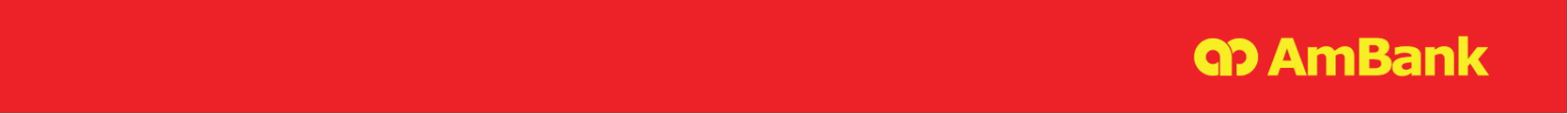 DIRECT OUTWARD BILLS PURCHASED APPLICATIONAmBank (M) Berhad (196901000166 (8515-D))DIRECT OUTWARD BILLS PURCHASED APPLICATIONAmBank (M) Berhad (196901000166 (8515-D))DIRECT OUTWARD BILLS PURCHASED APPLICATIONAmBank (M) Berhad (196901000166 (8515-D))DIRECT OUTWARD BILLS PURCHASED APPLICATIONAmBank (M) Berhad (196901000166 (8515-D))DIRECT OUTWARD BILLS PURCHASED APPLICATIONAmBank (M) Berhad (196901000166 (8515-D))DIRECT OUTWARD BILLS PURCHASED APPLICATIONAmBank (M) Berhad (196901000166 (8515-D))DIRECT OUTWARD BILLS PURCHASED APPLICATIONAmBank (M) Berhad (196901000166 (8515-D))DIRECT OUTWARD BILLS PURCHASED APPLICATIONAmBank (M) Berhad (196901000166 (8515-D))DIRECT OUTWARD BILLS PURCHASED APPLICATIONAmBank (M) Berhad (196901000166 (8515-D))DIRECT OUTWARD BILLS PURCHASED APPLICATIONAmBank (M) Berhad (196901000166 (8515-D))DIRECT OUTWARD BILLS PURCHASED APPLICATIONAmBank (M) Berhad (196901000166 (8515-D))DIRECT OUTWARD BILLS PURCHASED APPLICATIONAmBank (M) Berhad (196901000166 (8515-D))DIRECT OUTWARD BILLS PURCHASED APPLICATIONPlease mark  where applicable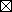 * Delete whichever is not applicablePlease mark  where applicable* Delete whichever is not applicablePlease mark  where applicable* Delete whichever is not applicablePlease mark  where applicable* Delete whichever is not applicablePlease mark  where applicable* Delete whichever is not applicablePlease mark  where applicable* Delete whichever is not applicableDate of Application:      Date of Application:      Date of Application:      Date of Application:      Date of Application:      Date of Application:      Date of Application:      1.   Exporter/Seller (Full Name & Address):3.  Customer Ref. No.: 1.   Exporter/Seller (Full Name & Address):3.  Customer Ref. No.: 1.   Exporter/Seller (Full Name & Address):3.  Customer Ref. No.: 1.   Exporter/Seller (Full Name & Address):3.  Customer Ref. No.: 1.   Exporter/Seller (Full Name & Address):3.  Customer Ref. No.: 1.   Exporter/Seller (Full Name & Address):3.  Customer Ref. No.: 1.   Exporter/Seller (Full Name & Address):3.  Customer Ref. No.: 2. Importer/Buyer (Full Name & Address):2. Importer/Buyer (Full Name & Address):2. Importer/Buyer (Full Name & Address):2. Importer/Buyer (Full Name & Address):2. Importer/Buyer (Full Name & Address):2. Importer/Buyer (Full Name & Address):4.  Financing Amount Required (Currency & Figures): 4.  Financing Amount Required (Currency & Figures): 4.  Financing Amount Required (Currency & Figures): 4.  Financing Amount Required (Currency & Figures): 4.  Financing Amount Required (Currency & Figures): 4.  Financing Amount Required (Currency & Figures): 4.  Financing Amount Required (Currency & Figures): 5. Required Financing Tenor (In Days) Or Maturity Date:5. Required Financing Tenor (In Days) Or Maturity Date:5. Required Financing Tenor (In Days) Or Maturity Date:5. Required Financing Tenor (In Days) Or Maturity Date:5. Required Financing Tenor (In Days) Or Maturity Date:5. Required Financing Tenor (In Days) Or Maturity Date:6.  Brief Description Of Goods: 6.  Brief Description Of Goods: 6.  Brief Description Of Goods: 6.  Brief Description Of Goods: 6.  Brief Description Of Goods: 6.  Brief Description Of Goods: 6.  Brief Description Of Goods: 6.  Brief Description Of Goods: 6.  Brief Description Of Goods: 6.  Brief Description Of Goods: 6.  Brief Description Of Goods: 6.  Brief Description Of Goods: 6.  Brief Description Of Goods: 7.  Documents     Enclosed:Bill Of ExchangeInvoicePacking ListCert. Of Origin*Insurance Cert./Policy*Insurance Cert./Policy*Insurance Cert./PolicyBill Of LadingAir Waybill     OriginalCopies(At Bank’sDiscretion/Approval)8. Instruction For Importer/Buyer:        Remit Payment Via Telegraphic Transfer To Our Account Number:   With AmBank (M) Berhad.8. Instruction For Importer/Buyer:        Remit Payment Via Telegraphic Transfer To Our Account Number:   With AmBank (M) Berhad.8. Instruction For Importer/Buyer:        Remit Payment Via Telegraphic Transfer To Our Account Number:   With AmBank (M) Berhad.8. Instruction For Importer/Buyer:        Remit Payment Via Telegraphic Transfer To Our Account Number:   With AmBank (M) Berhad.8. Instruction For Importer/Buyer:        Remit Payment Via Telegraphic Transfer To Our Account Number:   With AmBank (M) Berhad.8. Instruction For Importer/Buyer:        Remit Payment Via Telegraphic Transfer To Our Account Number:   With AmBank (M) Berhad.8. Instruction For Importer/Buyer:        Remit Payment Via Telegraphic Transfer To Our Account Number:   With AmBank (M) Berhad.8. Instruction For Importer/Buyer:        Remit Payment Via Telegraphic Transfer To Our Account Number:   With AmBank (M) Berhad.8. Instruction For Importer/Buyer:        Remit Payment Via Telegraphic Transfer To Our Account Number:   With AmBank (M) Berhad.8. Instruction For Importer/Buyer:        Remit Payment Via Telegraphic Transfer To Our Account Number:   With AmBank (M) Berhad.8. Instruction For Importer/Buyer:        Remit Payment Via Telegraphic Transfer To Our Account Number:   With AmBank (M) Berhad.8. Instruction For Importer/Buyer:        Remit Payment Via Telegraphic Transfer To Our Account Number:   With AmBank (M) Berhad.8. Instruction For Importer/Buyer:        Remit Payment Via Telegraphic Transfer To Our Account Number:   With AmBank (M) Berhad.9.  Instructions To AmBank (M) Berhad:        Deliver Documents To Importer/Buyer As Per Address In Field 2 Above.        Return Documents To Us For Safekeeping.        Retain Documents For Safekeeping.     Upon Purchase/Discount Of The Bill:       Please Credit Proceeds To Our *Ringgit/Foreign Currency Account No.:          With You Or    (At Bank's Discretion/Approval)     For The Conversion Of The Foreign Currency Amount To Ringgit:         Please Apply/Use The Foreign Exchange Rate Quoted By Your Treasury @  For    With  Foreign Exchange Contract No.:    9.  Instructions To AmBank (M) Berhad:        Deliver Documents To Importer/Buyer As Per Address In Field 2 Above.        Return Documents To Us For Safekeeping.        Retain Documents For Safekeeping.     Upon Purchase/Discount Of The Bill:       Please Credit Proceeds To Our *Ringgit/Foreign Currency Account No.:          With You Or    (At Bank's Discretion/Approval)     For The Conversion Of The Foreign Currency Amount To Ringgit:         Please Apply/Use The Foreign Exchange Rate Quoted By Your Treasury @  For    With  Foreign Exchange Contract No.:    9.  Instructions To AmBank (M) Berhad:        Deliver Documents To Importer/Buyer As Per Address In Field 2 Above.        Return Documents To Us For Safekeeping.        Retain Documents For Safekeeping.     Upon Purchase/Discount Of The Bill:       Please Credit Proceeds To Our *Ringgit/Foreign Currency Account No.:          With You Or    (At Bank's Discretion/Approval)     For The Conversion Of The Foreign Currency Amount To Ringgit:         Please Apply/Use The Foreign Exchange Rate Quoted By Your Treasury @  For    With  Foreign Exchange Contract No.:    9.  Instructions To AmBank (M) Berhad:        Deliver Documents To Importer/Buyer As Per Address In Field 2 Above.        Return Documents To Us For Safekeeping.        Retain Documents For Safekeeping.     Upon Purchase/Discount Of The Bill:       Please Credit Proceeds To Our *Ringgit/Foreign Currency Account No.:          With You Or    (At Bank's Discretion/Approval)     For The Conversion Of The Foreign Currency Amount To Ringgit:         Please Apply/Use The Foreign Exchange Rate Quoted By Your Treasury @  For    With  Foreign Exchange Contract No.:    9.  Instructions To AmBank (M) Berhad:        Deliver Documents To Importer/Buyer As Per Address In Field 2 Above.        Return Documents To Us For Safekeeping.        Retain Documents For Safekeeping.     Upon Purchase/Discount Of The Bill:       Please Credit Proceeds To Our *Ringgit/Foreign Currency Account No.:          With You Or    (At Bank's Discretion/Approval)     For The Conversion Of The Foreign Currency Amount To Ringgit:         Please Apply/Use The Foreign Exchange Rate Quoted By Your Treasury @  For    With  Foreign Exchange Contract No.:    9.  Instructions To AmBank (M) Berhad:        Deliver Documents To Importer/Buyer As Per Address In Field 2 Above.        Return Documents To Us For Safekeeping.        Retain Documents For Safekeeping.     Upon Purchase/Discount Of The Bill:       Please Credit Proceeds To Our *Ringgit/Foreign Currency Account No.:          With You Or    (At Bank's Discretion/Approval)     For The Conversion Of The Foreign Currency Amount To Ringgit:         Please Apply/Use The Foreign Exchange Rate Quoted By Your Treasury @  For    With  Foreign Exchange Contract No.:    9.  Instructions To AmBank (M) Berhad:        Deliver Documents To Importer/Buyer As Per Address In Field 2 Above.        Return Documents To Us For Safekeeping.        Retain Documents For Safekeeping.     Upon Purchase/Discount Of The Bill:       Please Credit Proceeds To Our *Ringgit/Foreign Currency Account No.:          With You Or    (At Bank's Discretion/Approval)     For The Conversion Of The Foreign Currency Amount To Ringgit:         Please Apply/Use The Foreign Exchange Rate Quoted By Your Treasury @  For    With  Foreign Exchange Contract No.:    9.  Instructions To AmBank (M) Berhad:        Deliver Documents To Importer/Buyer As Per Address In Field 2 Above.        Return Documents To Us For Safekeeping.        Retain Documents For Safekeeping.     Upon Purchase/Discount Of The Bill:       Please Credit Proceeds To Our *Ringgit/Foreign Currency Account No.:          With You Or    (At Bank's Discretion/Approval)     For The Conversion Of The Foreign Currency Amount To Ringgit:         Please Apply/Use The Foreign Exchange Rate Quoted By Your Treasury @  For    With  Foreign Exchange Contract No.:    9.  Instructions To AmBank (M) Berhad:        Deliver Documents To Importer/Buyer As Per Address In Field 2 Above.        Return Documents To Us For Safekeeping.        Retain Documents For Safekeeping.     Upon Purchase/Discount Of The Bill:       Please Credit Proceeds To Our *Ringgit/Foreign Currency Account No.:          With You Or    (At Bank's Discretion/Approval)     For The Conversion Of The Foreign Currency Amount To Ringgit:         Please Apply/Use The Foreign Exchange Rate Quoted By Your Treasury @  For    With  Foreign Exchange Contract No.:    9.  Instructions To AmBank (M) Berhad:        Deliver Documents To Importer/Buyer As Per Address In Field 2 Above.        Return Documents To Us For Safekeeping.        Retain Documents For Safekeeping.     Upon Purchase/Discount Of The Bill:       Please Credit Proceeds To Our *Ringgit/Foreign Currency Account No.:          With You Or    (At Bank's Discretion/Approval)     For The Conversion Of The Foreign Currency Amount To Ringgit:         Please Apply/Use The Foreign Exchange Rate Quoted By Your Treasury @  For    With  Foreign Exchange Contract No.:    9.  Instructions To AmBank (M) Berhad:        Deliver Documents To Importer/Buyer As Per Address In Field 2 Above.        Return Documents To Us For Safekeeping.        Retain Documents For Safekeeping.     Upon Purchase/Discount Of The Bill:       Please Credit Proceeds To Our *Ringgit/Foreign Currency Account No.:          With You Or    (At Bank's Discretion/Approval)     For The Conversion Of The Foreign Currency Amount To Ringgit:         Please Apply/Use The Foreign Exchange Rate Quoted By Your Treasury @  For    With  Foreign Exchange Contract No.:    9.  Instructions To AmBank (M) Berhad:        Deliver Documents To Importer/Buyer As Per Address In Field 2 Above.        Return Documents To Us For Safekeeping.        Retain Documents For Safekeeping.     Upon Purchase/Discount Of The Bill:       Please Credit Proceeds To Our *Ringgit/Foreign Currency Account No.:          With You Or    (At Bank's Discretion/Approval)     For The Conversion Of The Foreign Currency Amount To Ringgit:         Please Apply/Use The Foreign Exchange Rate Quoted By Your Treasury @  For    With  Foreign Exchange Contract No.:    9.  Instructions To AmBank (M) Berhad:        Deliver Documents To Importer/Buyer As Per Address In Field 2 Above.        Return Documents To Us For Safekeeping.        Retain Documents For Safekeeping.     Upon Purchase/Discount Of The Bill:       Please Credit Proceeds To Our *Ringgit/Foreign Currency Account No.:          With You Or    (At Bank's Discretion/Approval)     For The Conversion Of The Foreign Currency Amount To Ringgit:         Please Apply/Use The Foreign Exchange Rate Quoted By Your Treasury @  For    With  Foreign Exchange Contract No.:    10. Bank Charges:Please Debit Our Account No.:  With You For All Of Your Bank’s Charges, Commission, Fees, Out-Of-Pocket Expenses, Etc. Ambiz/E/Mtc-Dobp/09-202210. Bank Charges:Please Debit Our Account No.:  With You For All Of Your Bank’s Charges, Commission, Fees, Out-Of-Pocket Expenses, Etc. Ambiz/E/Mtc-Dobp/09-202210. Bank Charges:Please Debit Our Account No.:  With You For All Of Your Bank’s Charges, Commission, Fees, Out-Of-Pocket Expenses, Etc. Ambiz/E/Mtc-Dobp/09-202210. Bank Charges:Please Debit Our Account No.:  With You For All Of Your Bank’s Charges, Commission, Fees, Out-Of-Pocket Expenses, Etc. Ambiz/E/Mtc-Dobp/09-202210. Bank Charges:Please Debit Our Account No.:  With You For All Of Your Bank’s Charges, Commission, Fees, Out-Of-Pocket Expenses, Etc. Ambiz/E/Mtc-Dobp/09-202210. Bank Charges:Please Debit Our Account No.:  With You For All Of Your Bank’s Charges, Commission, Fees, Out-Of-Pocket Expenses, Etc. Ambiz/E/Mtc-Dobp/09-202210. Bank Charges:Please Debit Our Account No.:  With You For All Of Your Bank’s Charges, Commission, Fees, Out-Of-Pocket Expenses, Etc. Ambiz/E/Mtc-Dobp/09-202210. Bank Charges:Please Debit Our Account No.:  With You For All Of Your Bank’s Charges, Commission, Fees, Out-Of-Pocket Expenses, Etc. Ambiz/E/Mtc-Dobp/09-202210. Bank Charges:Please Debit Our Account No.:  With You For All Of Your Bank’s Charges, Commission, Fees, Out-Of-Pocket Expenses, Etc. Ambiz/E/Mtc-Dobp/09-202210. Bank Charges:Please Debit Our Account No.:  With You For All Of Your Bank’s Charges, Commission, Fees, Out-Of-Pocket Expenses, Etc. Ambiz/E/Mtc-Dobp/09-202210. Bank Charges:Please Debit Our Account No.:  With You For All Of Your Bank’s Charges, Commission, Fees, Out-Of-Pocket Expenses, Etc. Ambiz/E/Mtc-Dobp/09-202210. Bank Charges:Please Debit Our Account No.:  With You For All Of Your Bank’s Charges, Commission, Fees, Out-Of-Pocket Expenses, Etc. Ambiz/E/Mtc-Dobp/09-202210. Bank Charges:Please Debit Our Account No.:  With You For All Of Your Bank’s Charges, Commission, Fees, Out-Of-Pocket Expenses, Etc. Ambiz/E/Mtc-Dobp/09-2022AmBank (M) Berhad (196901000166 (8515-D))DIRECT OUTWARD BILLS PURCHASED APPLICATION – cont’d11. Settlement Instruction: On Maturity Of The Bill, You Are Authorised To Debit Our *Ringgit/Foreign Currency/Escrow Account No.:   With You 12. Please Contact:   In Case Of Need At 13.  Additional Instructions:In consideration of our request to you, AmBank (M) Berhad to purchase or discount the shipping and financial documents (as indicated above), for our account and in accordance with the above instructions, we hereby irrevocably and unconditionally agree to fully abide by the terms and conditions in AmBank (M) Berhad's "Master Trade Terms and Conditions” as executed by us and/or other relevant Agreements which have been and will be advised to us by you and currently in force with AmBank (M) Berhad. Unless instructed by us to do so, we acknowledge that AmBank (M) Berhad will neither be providing instructions to protest the above-mentioned Bill for non-payment nor does it have obligation to store and insure the goods related to the above-mentioned Bill.We hereby declare that we are aware of and in full compliance with the Strategic Trade Act 2010 and all the regulations and requirements connected thereto.We shall comply with the prevailing foreign exchange regulations issued by Bank Negara Malaysia ("BNM") relating to dealings in currency, borrowing & guarantee, investment in foreign currency asset, payments, security & financial instrument, and export of goods at all times. In relation to export of goods, we confirm that the proceeds derived from the export of goods will be received within six (6) months from the date of shipment subject to exceptions which BNM may allow and announce in its official website at www.bnm.gov.my/fep from time to time.We hereby confirm that we have chosen English as the language of this form. English language shall prevail in the event there are differences in meaning over the version of this form in any other languages.REMINDER: You are hereby reminded to read and understand the terms and conditions contained in this document before signing/affixing the company’s seal below. In the event there are any terms and conditions in this document that you do not understand, you are hereby advised to discuss further with the Bank’s authorised staff, representative or agent before signing/affixing the company’s seal below___________________________________________________________Authorised Signatory(ies) With Company’s Authorised Rubber StampAMBIZ/E/MTC-DOBP/09-2022